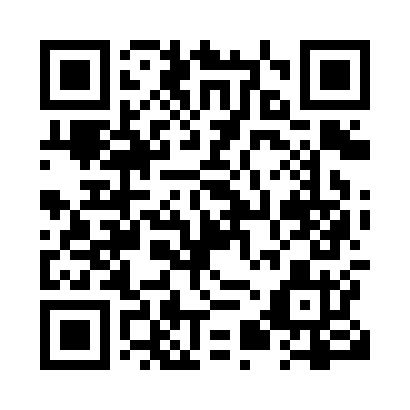 Prayer times for McMinn, New Brunswick, CanadaMon 1 Jul 2024 - Wed 31 Jul 2024High Latitude Method: Angle Based RulePrayer Calculation Method: Islamic Society of North AmericaAsar Calculation Method: HanafiPrayer times provided by https://www.salahtimes.comDateDayFajrSunriseDhuhrAsrMaghribIsha1Mon3:485:451:326:559:2011:162Tue3:495:451:326:559:1911:163Wed3:505:461:336:559:1911:154Thu3:515:471:336:559:1911:145Fri3:525:471:336:559:1911:146Sat3:535:481:336:549:1811:137Sun3:545:491:336:549:1811:128Mon3:555:491:336:549:1711:119Tue3:575:501:346:549:1711:1010Wed3:585:511:346:549:1611:0911Thu3:595:521:346:539:1611:0812Fri4:015:531:346:539:1511:0713Sat4:025:541:346:539:1411:0514Sun4:045:551:346:539:1411:0415Mon4:055:551:346:529:1311:0316Tue4:075:561:346:529:1211:0117Wed4:085:571:346:519:1111:0018Thu4:105:581:356:519:1010:5919Fri4:115:591:356:509:0910:5720Sat4:136:001:356:509:0910:5621Sun4:156:011:356:499:0810:5422Mon4:166:021:356:499:0710:5223Tue4:186:031:356:489:0610:5124Wed4:196:051:356:489:0510:4925Thu4:216:061:356:479:0310:4826Fri4:236:071:356:479:0210:4627Sat4:256:081:356:469:0110:4428Sun4:266:091:356:459:0010:4229Mon4:286:101:356:448:5910:4130Tue4:306:111:356:448:5810:3931Wed4:316:121:356:438:5610:37